СВИМ ПОНУЂАЧИМАПРЕДМЕТ: Измена конкурсне документације за Јавну набавку бр. 1748/2013 – Рачунарска опремаПоштовани,	Обавештавамо Вас да је Наручилац извршио следеће измене конкурсне документације за Јавну набавку бр. 1748/2013: Измењена је страна 18. Обрасца понуде:ПОНУДА БР. ________ од __.__.2013. годинеПо јавној набавци број1748/2013   УКУПНО:____________________ динара                                                                               ПДВ____ %:__________________ динара                                                                               ЗА УПЛАТУ:__________________динараРок и начин плаћања: ____________________________________________________Важност понуде (не краће од 45 дана од дана отварања понуда): ________________________________________________________________________Рок испоруке:____________________________________________________________Гарантни период: ________________________________________________________Место и начин испоруке и паритет:_________________________________________Остало:У случају да понуђена цена укључује увозну царину и друге дажбине понуђач је дужан да те трошкове одвојено искаже у динарима и исти износе: _____________________ (члан 19. став 4. ЗЈН).________________________________________________________________________________________________________________________________________________________________________________________________________________________________Датум 					 Понуђач   М. П.   __________________________	  		                                                ________________________________				              М.П.                    Подизвођач						   ________________________________Измењена је страна 26. Обрасца структуре понуђене цене са упутством:Измењена је страна 40. Техничке спецификације:                                                                     УКУПНО:__________________________ динараТехничку спецификацију обрадио:	_____________________________Овлашћено лице ТЕ Колубара, В. Црљени _____________________________                           Потпис одговорног лица понуђачам.п.		          ____________________________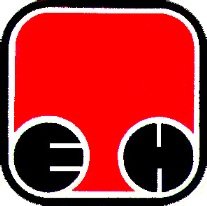 Електропривреда Србије  - ЕПСПривредно ДруштвоТермоелектране Никола Тесла,  ОбреновацРед.бројПредмет набавкеПроизвођачЈед. мереКоличинаЦена/ЈМИзнос1.HP ElitePad 900 или одговарајућеком         22.HP ElitePad Docking Station  (C0M84AA) или одговарајућеком         23.HP ElitePad Productivity Jacket (D6S54AA) или одговарајућеком         24.Лаптоп рачунар:TOSHIBA Satellite C870-17G-Čipset: Intel HM65 Express-Procesor: Intel Pentium B950 Dual Core 2.1 GHz-Grafička karta: AMD RADEON HD 7610M 1GB-RAM memorija: 4GB DDR3 1333MHz-Kapacitet hard diska: 500GB SATA II-Optički uređaj: DVD RW -Komunikacija: Ethernet LAN 10/100/1000Mbps, Wireless 802.11b/g/n, Bluetooth v4.0 -Portovi: VGA, HDMI, 2x USB 2.0, 1xUSB 3.0, RJ-45или одговарајућеком15.Торба за HP ElitePad 900 или одговарајућеком26.Торба за лап топ ком27.USB меморија 32GBком28.Екстерни хард диск 1 ТBком29.Батерија за лап-топ ASUS – N 61 Jком1Ред.бројНазив артикла/предмер радоваКоличинаЈЕДИНИЧНА ЦЕНА без ПДВ (динара)ЈЕДИНИЧНА ЦЕНА са ПДВ (динара)УКУПНА ЦЕНА без ПДВ (динара)УКУПНА ЦЕНА СА ПДВ (динара)12345 6 = (3x4)7=(3x5)1.HP ElitePad 900 или одговарајуће       22.HP ElitePad Docking Station  (C0M84AA) или одговарајуће23.HP ElitePad Productivity Jacket (D6S54AA) или одговарајуће24.Лаптоп рачунар према техничкој спецификацији15.Торба за HP ElitePad 900 или одговарајуће26.Торба за лап топ 27.USB меморија 32GB28.Екстерни хард диск 1 ТB29.Батерија за лап-топ ASUS – N 61 J1УКУПНО ПОНУЂЕНА ЦЕНА без и са ПДВ:УКУПНО ПОНУЂЕНА ЦЕНА без и са ПДВ:УКУПНО ПОНУЂЕНА ЦЕНА без и са ПДВ:УКУПНО ПОНУЂЕНА ЦЕНА без и са ПДВ:Ред.број         Предмет набавкеЈед.мереКоличинаЦена/ЈМ      Износ1.HP ElitePad 900 или одговарајућеком       22.HP ElitePad Docking Station  (C0M84AA) или одговарајуће ком23.HP ElitePad Productivity Jacket (D6S54AA) или одговарајуће ком24.Лаптоп рачунар:TOSHIBA Satellite C870-17G-Čipset: Intel HM65 Express-Procesor: Intel Pentium B950 Dual Core 2.1 GHz-Grafička karta: AMD RADEON HD 7610M 1GB-RAM memorija: 4GB DDR3 1333MHz-Kapacitet hard diska: 500GB SATA II-Optički uređaj: DVD RW -Komunikacija: Ethernet LAN 10/100/1000Mbps, Wireless 802.11b/g/n, Bluetooth v4.0 -Portovi:VGA, HDMI, 2x USB 2.0, 1xUSB 3.0, RJ-45или одговарајућеком15.Торба за HP ElitePad 900 или одговарајуће ком26.Торба за лап топ ком27.USB меморија 32GBком28.Екстерни хард диск 1 ТBком29.Батерија за лап-топ ASUS – N 61 J ком1